Правила етикетуЕтикет - це явище історичне. Всі правила етикету, які виражаються в певних формах поведінки, об'єднують морально-етичну та естетичну сторони життя. Перша сторона висловлює моральну норму: попереджувальну турботу, повагу, захист. Друга сторона говорить про красу, витонченість форм людської поведінки.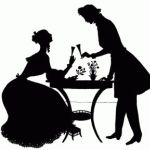 Історія етикетуУже в первісному давньому суспільстві під час спільної праці виробилися певні вимоги і норми поведінки для всіх членів суспільства. Найдавніші склепіння кодексу поведінки, які збереглися до теперішнього часу, створені п'ять тисяч років тому. Древнекитайская «Книга історичних приданий» перераховує п'ять основних людських позитивних якостей: людинолюбство, вірність, мудрість, шанування старших, мужність.З плином часу з'являлися нові звичаї, звичаї, мораль. Норми поведінки опрацьовувалися століттями, зливалися в поняття «етикет» - певний кодекс поведінки, норм, обов'язків, яких повинні дотримуватися люди в різних життєвих ситуаціях.Правила етикету для малюківНайменші діти вже вміють махати на прощання ручкою або посміхатися при зустрічі. Папи вчать хлопчиків подавати руку для міцного потиску, а мами знайомлять малюків на дитячому майданчику, навіть якщо при цьому сам малюк виглядає з-за спини батьків.Виховуючи дитину, дорослі самі того не помічаючи, викладають йому уроки етикету, правила спілкування з однолітками («Привітайся з одним», «Не можна забирати іграшки, потрібно запитати дозволу», «Дівчинку треба пропускати вперед і захищати») і зі старшими («Подаруй мамі квіти »,« Піди й зустрінь тата з роботи »,« Допоможи бабусі донести пакет »).Пізніше діти навчаться користуватися столовими приборами, дякувати маму за приготований обід, правильно вести себе в гостях і на людях.Вчити дитину правилам етикету потрібно з самого раннього віку. Соромно буває за школярів, які не поступаються місцем у транспорті літнім людям. А навчити дитину, як відомо, найлегше на власному прикладі. Адже батьки для нього і авторитет, і приклад для наслідування. Дотримуйтесь правил етикету самі, і їх буде знати і застосовувати і ваша дитина.Спілкування з друзями та коханими: правила етикетуЯкщо друзі постійно шлють різну нісенітницю (картинки, непотрібні посилання) на робочий ящик, відволікаючи від роботи, то кращий вихід - проігнорувати це. Встановити спам-фільтр і на питання, чи отримані картинки, відповідати, що ні, так як вони відсіяні як атака.Якщо жінки намагаються випитати особисті подробиці, можна або відмовитися відповідати, або відвертими, замовчуючи про інтимні деталях і не говорити про людину позаочі нічого такого, чого не можна було б сказати йому в обличчя.Якщо запрошення на вечірку або в гості прийшло дівчині, але вона збирається відправитися туди разом з молодою людиною, потрібно попередньо поцікавитися у організаторів свята, чи можна прийти не однієї.Якщо після посиденьок в кафе друзі вирішують розділити рахунок порівну, можна відговоритися, сказавши, що не мають наміру були витрачати сьогодні велику суму і заплатити тільки за себе.На побаченні захотілося їсти, тоді потрібно сміливо сказати про це кавалеру, можливо, він запросить даму в кафе. Але не варто замовляти найдорожчі страви, адже відвідини ресторану не було заплановано, і рахунок може поставити чоловіка в незручне становище.При розставанні краще висловити все при особистій зустрічі, не обмежуючись електронним повідомленням, до того ж це підтвердить тверді наміри більше не зустрічатися.Чи варто жінці приймати дорогий подарунок від шанувальника, до якого вона байдужа? Правила етикету залишають це на розсуд самої жінки, але це ні до чого її не зобов'язує. Якщо подарунок неприємний, можна повернути його з поясненням, що подарувати щось рівноцінне немає можливості.Якщо чоловік хвалиться своїми колишніми успіхами на особистому фронті, можна сміливо пояснити йому, що слухати це жінці неприємно. Як аргумент можна запитати чоловіка, чи сподобається йому розповідь про перемоги жінки.Етикет при знайомстві з батькамиЗнайомлячись з батьками другої половини, хочеться справити найкраще враження, залишаючись самим собою і дотримуючись норм громадського етикету.Не потрібно демонструвати своє хвилювання, не слід намагатися приховати його під маскою напускною бравади і розкутості, краще вести себе природно.Не прийнято, будучи перший раз в гостях у потенційних родичів, заводити розмову про обстановку та інтер'єрі будинку. Сідаючи за накритий стіл, потрібно зайняти місце, вказане господарями будинку. Обов'язково слід стежити за випрямленою позою і не розслаблятися за столом.Не потрібно з самого початку знайомства проявляти надмірну активність, приймати ініціативу розмови. Краще вести себе коректно і скромно, відповідати на запитання батьків нареченого. Розповідати в перший же день знайомства про себе треба тільки, коли про це господарі самі попросять.Неввічливо буде відмовитися від запропонованого частування, інакше можна серйозно образити потенційну тещу чи свекруху. Бажано спробувати все частування, запропоновані господинею, і обов'язково висловити захоплення їх смаком.Потрібно постаратися розтягнути один келих спиртного на весь вечір, не піддаючись хитрощів хитрого свекра або тестя, який вимовляє тости і підливав алкоголь.Дівчата не повинні курити при першому знайомстві, молоді люди можуть закурити лише після пропозиції від господаря.Якщо приводом для знайомства став небудь свято, то слід завчасно подбати про подарунки батькам. Не можна дарувати домашніх тварин, за винятком тих випадків, коли точно відомо, що потрібен певний звірятко. Парфуми, індивідуальна косметика і білизна - також табу, адже вивчити смаки господині може тільки досить близька людина. Сорочки та краватки дарують тільки рідним, тому не слід підносити їх майбутнього свекра або тестеві в перший день знайомства. Краще вибрати красиві квіти в нейтральній упаковці, підібрати гарну книгу.Не потрібно розтягувати свій візит, в гостях не можна засиджуватися. Залишаючи будинок, потрібно запросити в гості батьків нареченого або нареченої у відповідь.Правила поведінки за столомЕтикет прийому їжі обумовлений традиціями, національними особливостями. Але загальні правила однакові, їх мінімум зобов'язаний знати кожна культурна людина.Спочатку до столу запрошують жінок, а потім чоловіків. Спізнитися до званому обіду і вечері вважається неприпустимим. До столу сідають, дотримуючись певну відстань комфорту - не близько, але й не дуже далеко.Сидячи за обіднім столом, лікті не можна класти на стіл, виключення робиться іноді для жінок, але лише на маленький проміжок часу.Булочки, хліб беруть руками, ламають, а не відрізають ножем. Від цілих шматків хліба кусати не можна, від них відламують маленькі шматочки. Навіть дітям не дозволяється скачувати хлібний м'якуш в кульки, грати приладами, серветками. Голову низько під час прийняття їжі не нахиляють над тарілкою, акуратно підносять ложку або вилку до рота. Пити і їсти потрібно беззвучно, що не плямкаючи, що не сьорбаючи голосно. Непристойно швидко Тобто, якщо навіть людина дуже голодний.Ніж потрібно тримати правою рукою, а вилку - лівої. Не вживають однак ніж, за правилами етикету, коли їдять спагетті (потрібно користуватися виделкою і великою ложкою), морепродукти (раків потрібно брати руками, а креветок наколюють виделкою, для крабів, омарів, лангустів є спеціальні щипчики), рибу, желе і пудинги ( можна користуватися виделкою або ложкою).Коли Юрія Гагаріна запросили після польоту на прийом до англійської королеви у палац і запропонували частування, розклавши на столі величезну кількість різних вилок і ножів, великий космонавт зніяковів. Королева Єлизавета прийшла йому на допомогу, повідомивши, що хоча вона виросла в палаці і знає правила етикету напам'ять, все одно не пам'ятає про призначення всіх цих приладів. Якщо на прийомі людина не знає, як себе вести, можна просто поспостерігати за іншими або запитати ради.Правила етикету: діловий стильДотримуючись правил етикету на роботі, людина формує свій позитивний, надійний спосіб грамотного і обізнаного, вихованого партнера. Досвідчені роботодавці звертають на дотримання етикету особливу увагу.Потрібно бути пунктуальним і правильно розраховувати час. Не можна говорити зайвого іншим, обговорювати роботодавця і колег. Слід думати не тільки про себе, а й про інтереси партнерів.Одягатися слід, слідуючи заведеним нормам певного суспільства. Обов'язково потрібно стежити за правильністю і чистотою мови. Дикція, інтонація, вимова повинні бути чіткими. Неприпустимо вживати нецензурні слова. Уміння вислухати співрозмовника - це цінна якість.